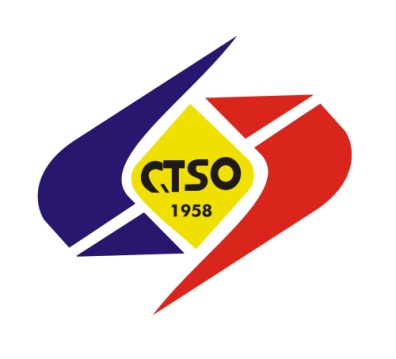 ÇORLU TİCARET VE SANAYİ ODASIONLİNE İŞLEMLER ÜYELİK SÖZLEŞMESİSÖZLEŞMENİN TARAFLARI VE AMACI1- Çorlu Ticaret Ve Sanayi Odası (Çorlu TSO) ile www.corlutso.org.tr sitesindeki "Online İşlemler" den yararlanacak olan web sitesi kullanıcısı (Üye) arasında web sitesinin kullanımının tabi olduğu şartları ve hükümleri belirlemek, bağlayıcılığını ve yürürlüğünü sağlamaktır.SÖZLEŞMENİN UYGULANMASI2- Çorlu TSO Online İşlemler Üyesi olmak ve bu sistem içerisindeki hizmetlerden yararlanmak istiyorsanız, başvuru formunu doldurmanız ve işbu üyelik sözleşmesinin hükümlerine uymayı kabul ve taahhüt etmeniz gereklidir.ÜYELİK SİSTEMİ3- Üyelik tipleri mevcuttur ve tüm üyelikler ücretsizdir.3.1- Online İşlemlere kayıt olmanız durumunda varsayılan olarak üyelik tipiniz "Genel Üye" olarak açılmaktadır. Genel Üye: Öğrenciler ve firma çalışanları başta olmak üzere arzu eden tüm  kişiler kayıt olabilmektedir. Genel üyeler sadece "Çorlu TSO Akademi" gibi ücretsiz ve herkese açık olan hizmetlerimizden yararlanırlar ve işbu Üyelik Sözleşmesine bağlayıcı olmakla beraber Online İşlemler Başvuru Formunu Doldurma zorunluluğu yoktur.3.2- Firma sahibi veya yetkilisi iseniz, Resmi firma bilgilerinizi görüntülemek, kapasite raporu başvurusu ve takibi yapabilmek için işbu Üyelik Sözleşmesine bağlayıcı olmakla beraber Online İşlemler Başvuru Formunu Doldurarak Odamıza iletmeniz gerekmektedir. Başvurunun ardından üyeliğiniz Kurumsal Üye olarak atanır ve sahibi/yetkilisi olduğunuz firma/firmalar bu üyeliğe atanır.3.2.1- Firma sahibi/yetkilisi tarafından imzalanarak doldurulan başvuru formu Çorlu TSO'ya posta, kargo,Oda kayıtlarımızda yer alan kurumsal e-postanızdan veya elden iletilmelidir.3.2.2- Çorlu TSO, başvuru formunu onaylayıp onaylamama serbestisine sahiptir.3.2.3- Çorlu TSO, başvuru formunu onayladıktan sonra üyelik işlemlerini düzenler ve üyeye e-posta veya telefon ile bilgi verir.3.2.4- Karşılıklı hak ve yükümlülükler başvurunun kabulü ile yürürlüğe girer. 3.3 Online İşlemler üyelerine verilen şifre sadece kullanıcı tarafından bilinir, kullanıcı şifresini değiştirebilir. Şifrenin seçimi ve korunması kullanıcının sorumluluğundadır. Çorlu TSO şifre kullanımından doğacak problemlerden sorumlu değildir.ÜYENİN YÜKÜMLÜLÜKLERİMadde 44.1- Üye, başvuru esnasında verdiği bilgilerin doğruluğunu onaylar ve bilgilerin yanlış olmasından kaynaklanacak her türlü sonucu peşinen kabul eder.4.2- Üye, kullanıcı adı ve şifrenin kullanımında doğacak her türlü sorumluluğu kendi taşır.4.3 – Üye, kullanıcı adı ve şifresini başkalarına kullandıramaz ve devredemez.  4.4 – Çorlu TSO, web sitesinde yer alan her türlü bilginin kullanımından doğabilecek maddi ve manevi zararlardan dolayı üyeye karşı sorumlu tutulamaz. Üye kayıt olarak bu sözleşmeyi kabul eder.4.5 – Üye, Çorlu TSO tarafından verilen servislerin ve yazılımların telif haklarının Çorlu TSO’ya ait olduğunu bu servisleri hiçbir şekilde izinsiz çoğaltıp dağıtmayacağını, yayınlamayacağını kabul eder.4.6 – Üye, verilerinin Çorlu TSO’nun ihmali görülmeden yetkisiz kişilerce okunmasından dolayı doğabilecek zararlardan ötürü Çorlu TSO'nun sorumlu olmayacağını kabul eder.4.7 – Üye, kullanıcı adıyla yapacağı her türlü işlemden bizzat kendisinin sorumlu olduğunu kabul eder.  4.8 – Üye, üyeliğini tek taraflı olarak iptal etse bile bu iptal işleminden önce üyeliği sırasında gerçekleştirdiği icraatlardan sorumludur.4.9 – Üyenin kendine ait bilgileri başka kişilerle paylaşması, siteden ayrılırken çıkış linkini kullanarak çıkış yapmaması ve benzeri durumlardan dolayı oluşabilecek zararlardan tamamen üye sorumludur.ÇORLU TSO’NUN YÜKÜMLÜLÜKLERİ VE YETKİLERİMadde 55.1 – Çorlu TSO, her hangi bir zamanda sistemin çalışmasını geçici bir süre askıya alabilir veya durdurabilir. Sistemin geçici bir süre askıya alınması veya tamamen durdurulmasından dolayı Çorlu TSO'nun üyelerine veya üçüncü kişilere karşı bir sorumluluğu olmayacaktır.5.2 – Çorlu TSO, servislerinin her zaman ve her şart altında güvenli sunulacağını ve servis kullanımından elde edilen sonuçların her zaman doğru ve güvenilir olacağını taahhüt etmez.5.3 – Çorlu TSO veri tabanına yapılabilecek saldırılar sonucu üyelik bilgilerinin kötü amaçlı kişilerin eline geçmesi ve bunların kötü niyetli kullanılması halinde doğabilecek sonuçlardan dolayı sorumluluk kabul etmez.  5.4 – Çorlu TSO'nun tamamıyla kontrolü dışında, internet kullanımından dolayı birçok sorunlar yaşanabilir. Bu gibi sebeplerden dolayı,  Çorlu TSO hiçbir şekilde sürekli,  kesintisiz ve güvenli hizmet vereceğini garanti ve taahhüt etmez.5.5 – Çorlu TSO Online İşlemler üyelerinin kimlik bilgileri gizlilik prensipleri çerçevesinde muhafaza edilir. Ancak aşağıdaki koşulların münferiden veya toplu olarak gerçekleşmesi halinde Çorlu TSO üyenin kimlik bilgilerini araştırma ve açıklama hakkına sahiptir.- Resmi makamlardan üyeye yönelik bir suç duyurusu ya da resmi soruşturma talebigelmesi halinde - Üyenin Online Hizmetler çalışmasına engel olacak herhangi bir elektronik sabotajveya saldırı yaptığının tespiti halinde - Üyeliği iptal edilmiş bir üyenin yeniden üye olarak sözleşmenin ihlalini tekrarlaması halinde5.6 – Çorlu TSO, herhangi bir anda hiçbir sebep belirtmeksizin herhangi bir üyenin üyeliğini iptal etme,  hizmete son verme veya hizmetin şeklini değiştirme hakkına sahiptir.5.7 – Çorlu TSO, sözleşmeyi tek taraflı olarak değiştirme,  yenileme ya da iptal etme hakkına sahiptir.5.8 – Çorlu TSO'nun iptal ettiği veya üyelikleri sözleşme maddeleri gereğince iptal edilen üyelerin üyelik bilgileri Çorlu TSO tarafından saklanacaktır.YÜRÜRLÜKMadde 6 – Genel Üyenin siteye kayıt olması ile, Kurumsal Üyenin doldurduğu başvuru formunun Çorlu TSO tarafından onaylanması ile işbu sözleşme taraflar arasında süresiz olarak yürürlüğe girer.ÇORLU TİCARET VE SANAYİ ODASIONLİNE İŞLEMLER BAŞVURU FORMU1- Kurumsal Üyelik hizmetlerinden yararlanmanız için Çorlu TSO üyesi olmanız gerekmektedir.2- Üyelik başvurunuzun değerlendirilebilmesi için lütfen aşağıdaki tüm bilgileri eksiksiz doldurunuz.3- Üyelik formunda adı geçen kişi, Çorlu Ticaret ve Sanayi Odası Online İşlemler kapsamındaki tüm işlemleri firmanız adına yapacak kişi olacaktır.4- Başvuru formunu göndermeden önce üst sayfalarda bulunan üyelik sözleşmesini okuyunuz. Başvuruda bulunan üyelerimiz üyelik sözleşmesindeki hükümleri kabul ve taahhüt etmiş olur.5- Başvuru formu firmanın imza sirkülerinde yer alan yetkili bir temsilciniz tarafından imzalanması ve kaşelenmesi gerekmektedir.6- Firma sahibi/yetkilisi tarafından imzalanarak doldurulan başvuru formu Çorlu TSO'ya posta, kargo,Oda kayıtlarımızda yer alan kurumsal e-postanızdan veya elden iletilmelidir.ADI:...............................................................SOYADI:.........................................................GÖREVİ:.........................................................E-POSTA(Kullanıcı adı olarak da kullanılacaktır):.........................................................................................FİRMA ADI: ..................................................................................................................................................GSM: .............................................................SÖZLEŞMEYİ OKUDUM, KABUL EDİYORUM. 	              Firma Yetkilisi (İsim - İmza - Kaşe)Detaylı Bilgi: Çorlu TSO Bilgi İşlem ServisiDoğan KAHRAMANTel: 0282 651 10 96 / 167Faks: 0282 651 35 10E-posta: dogankahraman@corlutso.org.trWeb: www.corlutso.org.tr